МБОУ Лицей  №1Исследовательская работапо химии «Минеральные удобрения»Выполнила ученица 11 классаМБОУ Лицея№1 МО «г.Бугуруслан»Шмаль КристинаПреподаватель:Идигишева Н.К.г.Бугуруслан 2023ОГЛАВЛЕНИЕВВЕДЕНИЕ……..………………………………………………………….…………….….…… 3Глава 1. Общая информация о минеральных удобрениях……………………………. 4Глава 2. Характеристика основных видов минеральныхудобрений……………….....9 Азотные удобрения…………………………………………………………...………9 Фосфорные удобрения ……………………………………………………...………11 Калийные удобрения …………………………………………………..……………13Борные, магниевые и марганцевые удобрения………………………………...….14 Комплексные удобрения ………………………………………………………...…14Глава 3. Практическая работа…………………………………………………………………...16Заключение………………………………………………………….………………………. Список литературы……………………………………………………..………….……….Приложения ………………………………………………………………………………….ВВЕДЕНИЕИспользование минеральных и органических удобрений составляет основу химизации земледелия. С точки зрения практического растениеводства важнейшим средством улучшения питания сельскохозяйственных культур является прежде всего применение органических и минеральных удобрений. Рост растительной продукции определяется множеством факторов, среди которых ведущая роль все же принадлежит удобрениям и особенно минеральным, производство которых наращивает высокие темпы.Минеральные удобрения - источник различных питательных элементов для растений, в первую очередь это азот, фосфор и калий, а затем кальций, магний, сера, железо. Все эти элементы относятся к группе макроэлементов, так как они поглощаются растениями в значительных количествах. При полном отсутствии любого элемента в почве растение не может расти и развиваться нормально. Все минеральные элементы участвуют в сложных преобразованиях органических веществ, образующихся в процессе фотосинтеза. Растения для образования своих органов - стеблей, листьев, цветков, плодов, клубней - используют минеральные питательные элементы в разных соотношениях.Целью моей работы является:Обобщение современных сведений о классификации и видах минеральных удобрений.Определение способов получения минеральных удобрений в промышленности.Формирование практических умений и навыков при постановке эксперимента, решении экспериментальных задач.Перед собой поставил следующие задачи:Изучить литературу и источники Интернет по данной теме.Обработать информацию.Сделать свои выводы.Выполнить и представить презентацию в PowerPoint.Глава 1. Общая информация о минеральных удобренияхУстановлено, что в состав растений входит около 70 элементов. Некоторые из них – макроэлементы – необходимы растениям в больших количествах; другие же – микроэлементы – требуются в незначительных количествах.1. Макроэлементы – углерод, кислород, водород, азот, фосфор, сера, магний, калий, кальций.2. Микроэлементы – железо, марганец, бор, медь, цинк, молибден, кобальт и др.Тир важнейших элемента – азот, фосфор и калий – необходимы растениям в больших количествах. Поэтому удобрения, содержащие эти элементы, получают в промышленных масштабах.При недостатке азотазадерживается образование зелёной массы, растения плохо растут, их листья желтеют. Азотные удобрения необходимы растениям в весенний период.Фосфорнеобходим при росте и развитии репродуктивных органов растений (цветков, плодов). Фосфор содержится в нуклеиновых кислотах, которые участвуют в окислительно-восстановительных процессах, протекающих в растениях.Калийускоряет процесс фотосинтеза и содействует накоплению углеводов (сахара – в сахарной свекле, крахмала в картофеле). У злаковых он способствует укреплению стебля и тем самым устраняет их полегание.Железо, марганец, бор и другие микроэлементы играют определённую роль в жизни растений. Так, например, при наличии микроэлемента бора растения лучше усваивают азот, фосфор, и калий. Медь, марганец и цинк ускоряют окислительно-восстановительные процессы и тем самым способствуют росту растений. Железоучаствует в синтезе хлорофилла.Растения поглощают макро – и микроэлементы из почвенного раствора в виде ионов (NH4+, NO3-, K+, H2PO4-, Fe3+ , Cu2+ и других).Вещества, содержащие три важнейших питательных элемента N, P, Kи способные в почвенном растворе диссоциировать на ионы, используются в качестве минеральных удобрений.Минеральными удобрениями называют соли, содержащие в своем составе элементы, необходимые для питания, развития и роста растений.Минеральные удобрения подразделяют на:простые (одинарные, односторонние, однокомпонентные) – содержат только один из главных элементов питания. К ним относятся азотные, фосфорные, калийные удобрения и микроудобрения.комплексные – содержат не менее двух главных питательных элементов. В свою очередь, комплексные минеральные удобрения делят на сложные, сложно-смешанные и смешанные.Классификация минеральных удобрений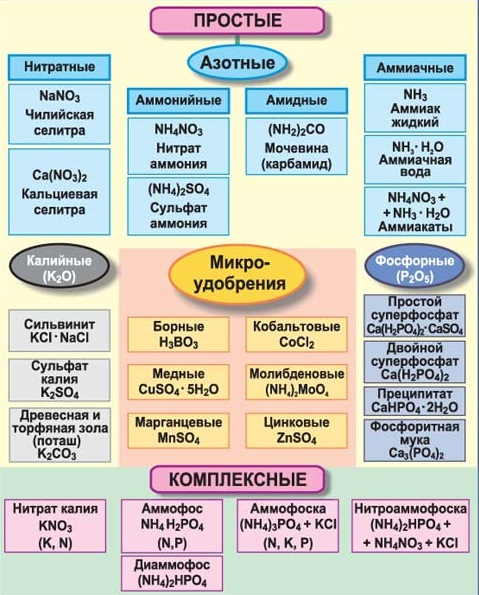 Азотные удобрения. Производство азотных удобрений базируется не синтезе аммиака из молекулярного азота и водорода. Азот получают из воздуха, а водород из природного газа, нефтяных и коксовых газов. Азотные удобрения представляют собой белый или желтоватый кристаллический порошок (кроме цианамида калия и жидких удобрений), хорошо растворимы в воде, не поглощаются или слабо поглощаются почвой. Поэтому азотные удобрения легко вымываются, что ограничивает их применение осенью в качестве основного удобрения. Большинство из них обладает высокой гигроскопичностью и требует особой упаковки и хранение.По выпуску и использованию в сельском хозяйстве главнейшие из этой группы - аммиачная селитра и мочевина, составляющие около 60% всех азотных удобрений.Азотные удобрения используют под все сельскохозяйственные культуры. В таблице №1 приведены данные о составе и свойствах основных азотных удобрений.Таблица №1.Фосфорные удобрения. Фосфор - один из важнейших элементов питания растений, так как входит в состав белков. Если азот в почве может пополняться путем фиксации его из воздуха, то фосфаты - только внесением в почву в виде удобрений. Главные источники фосфора - фосфориты, апатиты, вивианит и отходы металлургической промышленности - томасшлак, фосфатшлак. Все фосфорные удобрения - аморфные вещества, беловато-серого или желтоватого цвета. Основные из них - суперфосфат и фосфоритная мука. Характеристика фосфорных удобрений приведена в таблице №2.По степени растворимости эти удобрения подразделяют на следующие группы:1) Растворимые в воде, легкодоступные для растений - суперфосфаты простой и двойной, аммонизированный, обогащенный;2) Труднорастворимые (не растворимы в воде и почти не растворимые в слабых кислотах), они не могут непосредственно использоваться растениями - это фосфоритная и костная мука.Таблица №2Калийные удобрения. Калий - необходимый элемент для растений. В основном он находится в молодых растущих органах, клеточном соке растений и способствует быстрому накоплению углеводов.Многие калийные удобрения представляют собой природные калийные соли, используемые в сельском хозяйстве в размолотом виде. Большие разработки их находятся в Соликамске, на Западной Украине, в Туркмении. Открыты залежи калийных руд в Казахстане, Сибири.Калийные удобрения подразделяются на три группы:1) Концентрированные, являющиеся продуктами заводской переработки калийных руд - хлористый калий, сернокислый калий, калийно-магниевый концентрат, сульфат калия-магния (калимагнезия);2) Сырые калийные соли, представляющие собой размолотые природные калийные руды - каинит, сильвинит;3) Калийные соли, получаемые путем смешения сырых калийных солей с концентрированными, обычно с хлористым калием - 30-ти и 40%-ные калийные соли.Как калийные удобрения используют также печную золу и цементную пыль.Наиболее распространенные калийные удобрения и их свойства приведены в таблице №3.Таблица №3Комплексные удобренияподразделяют по составу: двойные (азотно-фосфорные, азотно-калийные, фосфорно-калийные) тройные (азотно-фосфорно-калийные); по способу производства: сложные удобрения содержат два или три питательных элемента в составе одного химического соединения(калиевая селитра, аммофос, диаммофос)сложно-смешанные удобрения содержат в одной грануле два или три основных элемента питания растений, хотя и в виде различных химических соединений (нитрофос, нитрофоска, нитроаммофос, нитроаммофоска,  фосфорно-калийные, и др.)  Смешанные удобрения - это смеси простых удобрений, получаемые в заводских условиях либо на тукосмесительных установках на местах использования удобрений путем сухого смешивания.Сложные и сложно-смешанные удобрения характеризуются высокой концентрацией питательных веществ, поэтому применение таких удобрений обеспечивает значительное сокращение расходов хозяйства на их транспортировку, смешивание, хранение и внесение.В небольшом количестве применяют и многофункциональные удобрения, содержащие, кроме основных питательных элементов, микроэлементы и биостимуляторы, оказывающие специфическое влияние на почву и растения.Глава 2. Характеристика основных видов минеральных удобрений2.1. Азотные удобренияНатриевая селитра (нитрат натрия)  NaNO3 - в химически чистом виде бесцветные кристаллы, хорошо растворимые в воде. В сельском хозяйстве применяют техническую натриевую селитру представляющую собой кристаллы сероватого или желтоватого цвета (из-за содержания примесей). Удобрение гигроскопично, при хранении слеживается. Содержит 15 - 16% N.Удобрение физиологически щелочное, поэтому целесообразно применять на кислых почвах. Максимальный эффект натриевая селитра оказывает при внесении под сахарную свеклу и другие корнеплоды.Натриевую селитру также применяют в пищевой промышленности для консервирования, в металлургии, в стекольной промышленности. В природе самые большие залежи натриевой селитры были обнаружены в Чили, известна под названием чилийской селитры.В настоящее время в промышленности натриевую селитру получают двумя способами:Поглощением нитрозных газов (смесь NOи NO2) раствором соды Na2CO3Na2CO3+ 2 NO2→ NaNO3+ NaNO2+ CO2↑Нитрит натрия окисляется в нитрат натрия.Обменным взаимодействием нитрата кальция с натриевыми солями Ca(NO3)2 +Na2SO4 → 2NaNO3 + CaSO4Калийная селитра (азотнокислый калий, нитрат калия) KNO3-хорошо усвояемое растениями высококонцентрированное азотно-калиевое удобрение. Содержит N-13,5% и К2О - 46,5%. Калиевая селитра обладает хорошими физическими свойствами. Гигроскопичность ее незначительная, хорошо рассеивается. Растворимость ее в воде высокая. Типичное физиологически щелочное удобрение. Представляет собой мелкие сухие на ощупь кристаллы белого цвета, на раскаленном угле вспыхивают, окрашивая пламя в фиолетовый цвет. Калийная селитра может с успехом применятся под все сельскохозяйственные культуры, особенно эффективна под лен, овощные, табак, виноград, цитрусовые. Используется в качестве основного удобрения. При достаточном содержании уровня калия в почве растения более экономно расходуют влагу и такие элементы как азот, фосфор. В промышленности калийную селитру получают несколькими способами:1. Взаимодействием растворов нитрата натрия и хлорида калияNaNO3 +KCl100°С↔KNO3 +NaClИз-за меньшей растворимости NaCl равновесие удается сместить вправо.Поглощением нитрозных газов NO2 щелочью KOH2KOH + 2NO2 → KNO3+KNO2+H2OНейтрализацией щелочей азотной кислотойHNO3 +KOH = KNO3 +H2O.В небольших количествах в России встречается в виде маломощных природных скоплениях, приуроченных к сухим бессточным котловинам в районах с жарким климатом. Аммиачная селитра(нитрат аммония)NH4NO3содержащая 26-34% азота, наиболее распространенная форма азотных удобрений. Белое кристаллическое, весьма гигроскопичное вещество.Выпускается в гранулированном виде и хранится в сухом помещении в пятислойных бумажных или полиэтиленовых мешках. При внесении данного удобрения в кислую почву необходимо опережающее известкование, поскольку аммиачная селитра - физиологически кислое удобрение. При его использование нужно помнить, что одна половина азота содержится в форме аммония, который способен поглощаться почвой, другая - в форме нитратов, обладающих большой подвижностью в почвенном растворе. Это позволяет широко дифференцировать способы, дозы и сроки применения в зависимости от свойств почвы, климата и биологических особенностей удобряемых культур. Аммиачная селитра получается нейтрализацией азотной кислоты газообразным аммиаком:HNO3 + NH3 (газ) → NH4NO3Полученный раствор нитрата аммония упаривают, подвергают кристаллизации и в конце высушивают. К полученному веществу добавляют различные примеси, улучшающие его физико-химические свойства.Сульфат аммония (сернокислый аммоний) (NH4)2SO4содержит 21% азота и  до 24% серы. Представляет собой кристаллический продукт белого или серого цвета, слабо гигроскопичен.  В нем могут присутствовать небольшие примеси серной кислоты, что придает удобрению слабокислую реакцию. Сульфат аммония в сельском хозяйстве используют как основное удобрение под различные культуры.Сульфат аммония получают путем нейтрализации серной кислоты аммиаком:H2SO4 + 2NH3 → (NH4)2SO4При выпаривании  сульфат аммония выпадает в виде кристаллов. Карбамид (мочевина) CO(NH2)2 содержит 46% азота. Это самое концентрированное из твердых азотных удобрений. Азот в мочевине находится в органической форме в виде амидакарбаминовой кислоты. Мочевина биологически кислое удобрение. По величине потенциальной кислотности она близка к аммиачной селитре. Выпускается в гранулированном виде, обладает хорошими свойствами, слабо слеживается при хранении. Хорошо растворима в воде, спиртах, аммиаке, плохо - в эфире. Мочевину эффективно применять во всех почвах под различные культуры.Мочевина получается в результате взаимодействия углекислого газа и аммиака при высоком давлении и температуре:CO2 +2NH3 =CO (NH2) 2 +H2O2.2. Фосфорные удобренияПриродные соединения фосфора – фосфориты и апатиты – содержат фосфор в виде нерастворимого третичного фосфата Ca3(PO4)2 , который плохо усваивается растениями. Для получения легко усваиваемых удобрений фосфориты подвергают химической переработке, заключающейся в превращении нормальной соли в кислую. Таким путем приготовляют наиболее важные фосфорные удобрения – суперфосфат и двойной суперфосфат.Сырьем для производства фосфорных удобрений, фосфора и всех фосфорных соединений служат апатитовые и фосфоритовые руды.Крупнейшее месторождение апатитов находится на Кольском полуострове в Хибинах. Мощные месторождения фосфоритов открыты в Южном Казахстане, в горах Каратау.Суперфосфат простой  Сa(H2PO4)2. 2H2 O + CaSO4. 2H2O содержит до 20%P2O5. Это рассыпчатый продукт темно-серого цвета с характерным запахом фосфорной кислоты. Гранулированный суперфосфат рекомендуется для предпосевного внесения под различные сельскохозяйственные культуры: кукурузу, подсолнечник, хлопчатник, свекла. Его можно применять на любых почвах, любым способом, под все культуры.Получают суперфосфат при взаимодействии фосфоритов или апатитов с 61-67% серной кислотой:Ca3 (PO4)2 + 2H2 SO4→ Ca (H2PO4) 2 + 2CaSO4Жидкая смесь при выходе затвердевает.Двойной суперфосфат Ca(H2PO4)2.H2Oсодержит 45% P2O5 .Это - аморфное вещество светло-серого цвета, растворимое в воде и подкисляющее почву. Выпускается в гранулированном виде.По применению не отличается от простого суперфосфата, но более транспортабелен и требует меньших затрат на упаковку, перевозку, хранение. Используется для локального внесения под наиболее ценные технические и зерновые культуры.Производство двойного суперфосфата состоит из двух этапов:Получение из фосфорного сырья (фосфоритов и апатитов) фосфорной кислоты:Ca3(PO4)2 + 3H2SO4  → 2H3PO4 + 3CaSO4 ↓Для извлечения фосфорной кислоты применяют 20–25%-ный раствор серной кислоты.Фосфорную кислоту отделяют от осадка и упаривают, повышая ее концентрацию. Полученным концентрированным раствором фосфорной кислоты обрабатывают высокопроцентный, менее загрязненный посторонними примесями фосфорит:Ca3(PO4)2 + 4H3PO4  → 3Ca(H2PO4)2Фосфоритная мукаСа3(РО4)2 - самое дешевое фосфорное удобрение – это тонко измельченный фосфорит серого или бурого цвета с содержанием P2O5от 19% до 25%. Фосфор содержится в ней в виде нерастворимого в воде фосфата кальция. Поэтому фосфориты усваиваются не всеми растениями и не на всех почвах. Это удобрение применяют на кислых подзолистых, торфяных, серых лесных почвах, а также на деградированных и выщелоченных черноземах и красноземах. Приготовление муки весьма просто. Фосфорит освобождается от примесей (гипса, песка), дробится и размалывается до состояния тонкой муки.2.3. Калийные удобренияКалийные удобрения – минеральные вещества, содержащие калий; применяются в качестве источника калийного питания сельскохозяйственных растений для повышения их урожайности.Сырые калийные соли составляют небольшую долю в общей продукции калийных удобрений. Общие недостатки сырых калийных солей: низкий процент калия и большое количество балластных компонентов, не всегда безвредных для растений. Зерновые злаки (пшеница, рожь, овёс, ячмень), сахарная свёкла и другие корнеплоды не чувствительны к избытку хлора в сырых калийных солях и хорошо их используют.В сильвините (KCI.NaCI) содержится в среднем 14% K2O.В каините из прикарпатских месторождений – около 10% K2O.Сульфат калия (сернокислый калий) K2SO4  - ценнейшее удобрение, особенно для культур, страдающих от хлоридов, содержащее К2О 46-50%. Удобрение негигроскопично, хорошо рассеивается, предназначено для подкисления почвы. Сульфат калия представляет собой бесцветные кристаллы. Больше всего калия потребляют корне - и клубнеплоды - подсолнечник, бобовые культуры и гречиха. Менее всего растения обеспечены калием на торфяных, супесчаных и пойменных почвах. Нередко даже внесение одного калия значительно повышает урожай.Один из способов производства сульфата калия сводится к обменному разложению хлорида калия и сульфата магния:2KCL + 2MgSO4 = K2SO4 • MgSO4 + MgCL2K2SO4 • MgSO4 + 2KCL = 2K2SO4 + MgCL2Сульфат калия из-за невысокой растворимости выпадает в осадок, а сильно растворимый хлорид магния остается в растворе. Осадок сульфата калия отфильтровывают и сушат.Хлористый калий (хлорид калия) KCl - основное калийное удобрение, мелкокристаллический порошок розового или белого цвета с сероватым оттенком. Содержит, в зависимости от способа производства, от 58 до 60 % оксида калия K2O. Хлористый калий - самое концентрированное калийное удобрение. В нем минимальное содержание хлора на единицу калия в сравнении со смешанной калийной солью и сильвинитом. Вследствие этого при отсутствии сульфатов его применяют под чувствительные к хлоридам культуры.Удобрение получают из сильвинита (KCl*NaCl).Этот метод основан на различном изменении растворимости хлористых калия и натрия при повышении температуры с 20 до 1000 С. При этом осаждается главным образом KCl, а NaCl остаётся в растворе.2.4. Борные, магниевые и марганцевые удобренияНекоторые почвы бедны отдельными микроэлементами. В этих случаях вносят микроудобрения. Бор вносят в почву в виде боромагниевого удобрения, содержащего около 6% борной кислоты. Нашей промышленностью выпускается двойной борный суперфосфат, содержащий 36% фосфорной кислоты и около 7% борной кислоты.Медь вносят в виде пиритных огарков (отходов, получаемых при производстве серной кислоты), которые содержат только около 0,5% меди. Хорошим источником меди служит медный купорос.Марганцевыми удобрениями служат марганцевые шлаки, содержащие до 15% марганца, а также сернокислый марганец. Но наибольшее распространение получил марганизированный суперфосфат, содержащий около 2-3% марганца.Микроудобрения применяют также в виде некорневых подкормок, опрыскивая растения соответствующим раствором или замачивая в нем семена перед посевом.2.5. Комплексные удобренияАммофос (моноаммонийфосфат)NH4H2PO4- азотно-фосфорное комплексное сложное минеральное удобрение. Содержит 45-52% P2O5 и 10-12% N. Малогигроскопичное, хорошо растворимое в воде. Физиологически кислое удобрение, при внесении несколько подкисляет почву.Является хорошим компонентом для смешивания со всеми стандартными удобрениями. Недостаток в том, что в нем неуравновешенное содержание N и P (1: 4), что ограничивает его самостоятельное применение.Аммофос получается путем взаимодействия фосфорной кислоты с аммиаком. NH3 +H3PO4 =NH4H2PO4Диаммофос (диаммонийфосфат)(NH4)2HPO4– азотно-фосфорное комплексное сложное удобрение. Не содержит нитратов и хлора. Диаммофос, как и аммофос, получают путем нейтрализации ортофосфорной кислоты аммиаком:H3PO4 + 2NH3 → (NН4)2НРО4 Получение осуществляется в две ступени. После реакции нейтрализации на первой ступени пульпа охлаждается и поступает на реакцию второй ступени, где выпаренный раствор дополнительно насыщают аммиаком. Затем – на кристаллизацию, центрифугирование и сушку.Нитроаммофоска (азофоска) - комплексное азотно-фосфорное-калийное удобрение. Гранулы состоят из аммиачной селитры, аммофоса, частично диаммофоса, NH4Cl, NH4NO3 , KNO3 -водорастворимых солей доступных растениям. Азофоска содержит 18,2% N, 14,6% Р2О5 , 14,6% К2О. Получают ее при взаимодействии аммиака, азотной и фосфорной кислот с добавлением хлористого или сернокислого калия. Аммиак и азотную кислоту можно заменить твердым нитратом аммония и фосфорной кислотой.Нитрофоска - это смесь аммофоса (NH4H2PO4) с калийной селитрой (KNO3) . Она особенно удобна для пользования, так как одновременно содержит всё наиболее необходимые растениям элементы - азот, фосфор, калий. Нитрофоска представляет собой тройное комплексное удобрение для различных почв под различные сельскохозяйственные культуры. Содержит 35-52% N, P2O5 и K2O. Удобрение растворимо в воде.Нитрофоска получается следующим образом:Фосфатное сырье обрабатывают азотной кислотой. В результате получают кальциевую селитру и монофосфат кальция с примесью дикальцийфосфата.Са3(PO4)2 + 2НNO3 = Ca(NO3)2 + 2CaHPO4.Вводят сульфат аммония. В результате его реакции с кальциевой селитрой образуется аммиачная селитра и безводный сернистый кальций.Добавляют хлористый калий. Он частично реагирует с аммиачной селитрой и образует хлористый аммоний и калийную селитру: KCl + NH4NO3 → NH4Cl + KNO3Высушивают, гранулируют и получают сульфатную нитрофоску.Сложно-смешанные удобрения характеризуются высокой концентрацией питательных веществ, поэтому применение таких удобрений обеспечивает значительное сокращение расходов хозяйства на их транспортировку, смешивание, хранение и внесение.К числу недостатков комплексных удобрений относится то, что при внесении, например, необходимого количества азота, других питательных элементов вносится меньше или больше, чем требуется.Глава 3. Практическая работа «Определение минеральных удобрений»Цели: совершенствовать навыки проведения химического эксперимента практической направленности с использованием малых количеств веществ, соблюдать правила ТБ, аккуратность при выполнении работы, описывать наблюдения и делать выводы, записывать уравнения реакций в ионном виде.Оборудование: удобрения, вода, AgNO3 (раствор), NaОН (конц.),H2SO4, (конц.), медь, ВаСI2 (раствор), 3-х литровая емкость для слива неорганических веществ, стеклянная палочка, пробирки, штатив для пробирок, колбы, чашки Петри, держатель для пробирок.В пробирках даны образцы следующих минеральных удобрений: 1) суперфосфат, нитрат аммония, сульфат аммония,2) хлорид аммония, нитрат натрия, хлорид калия. 1.а) К содержимому пробирок добавляем воду. Наблюдения: в одной из пробирок вещество растворилось не полностью. Выводы: Это суперфосфат, так как он слабо растворим. К этому раствору добавляем раствор нитрата серебра (I). Наблюдения: выделяется желтый осадок.Уравнения реакции: 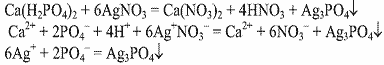 Выводы. В данной пробирке находится суперфосфат, т.к. данная реакция свидетельствует о присутствии в пробе фосфат-ионов.б)К оставшимся растворам добавляем раствор хлорида бария (BaCl2). Наблюдения: в одной из пробирок выпадает белый осадок.Уравнения реакции: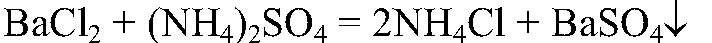 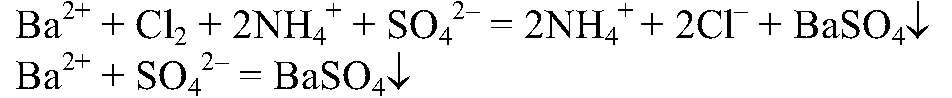 Выводы. В данной пробирке находится сульфат аммония, т.к. данная реакция является качественной на сульфат-ион. в) К веществу в оставшейся пробирке добавляем концентрированную серную кислоту и медь. Нагреваем. Наблюдения: Выделяется газ бурого цвета; раствор приобретает голубую окраску; медь растворяется. Уравнения реакции:
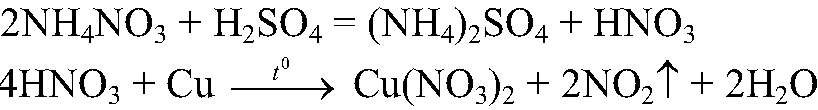 2NO3-  + 2H2SO4 + Cu =  2NO2 ↑ + CuSO4 + SO42- + 2H2OВыводы: В данной пробирке находится нитрат аммония, т.к. данная реакция является качественной на нитрат-ион.2. а)  К веществам добавляем раствор щелочи, нагреваем. Наблюдения: из одной пробирки ощущается запах аммиака. Уравнение реакции:


Выводы: В данной пробирке находится хлорид аммония, т.к. эта реакция является качественной на ион аммония. 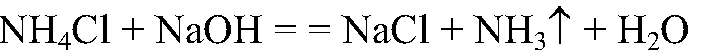 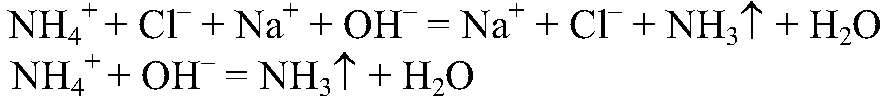 б) К двум оставшимся веществам добавляем раствор нитрата серебра (I). Наблюдения: в одной из пробирок выпал белый осадок. Уравнения реакции:


Выводы:Эта реакция является качественной на хлор-ион Cl- , поэтому в данной пробирке содержится хлорид калия. 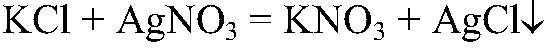 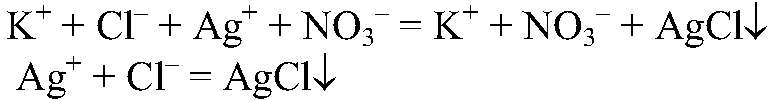 в)  К оставшемуся веществу добавляем концентрированную серную кислоту и добавляем кусочек меди. Нагреваем. Наблюдения: выделяется газ бурого цвета, раствор становится голубого цвета; медь растворяется. Уравнения реакции:

Выводы:В данной пробирке нитрат натрия, т.к. данная реакция свидетельствует о присутствии нитрат-ионов.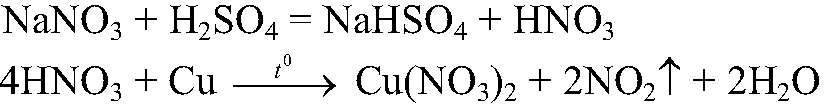 ЗаключениеДля повышения урожайности сельскохозяйственных культур огромное значение имеет внесение в почву элементов, необходимых для роста и развития растений. Эти элементы вносятся в почву в виде органических (навоз, торф и др.) и минеральных (продукты химической переработки минерального сырья) удобрений. Производство последних является одной из важнейших отраслей химической промышленности, тесно связанной с производством серной кислоты и связанного азота.Производство минеральных солей удобрений составляют одну из важнейших задач химической промышленности. Ассортимент минеральных солей, используемых в сельском хозяйстве, самой химической промышленности, металлургии, фармацевтическом производстве, строительстве, быту, составляет сотни наименований и непрерывно растет. Самым крупным потребителем солей и минеральных удобрений является сельское хозяйство. Связано это с тем, что современное интенсивное сельскохозяйственное производство невозможно без внесения в почву научно обоснованного количества различных минеральных удобрений, содержащих элементы, которых недостаточно в почве для нормального роста растений.В ходе выполнения практической работы на определение минеральных удобрений были сделаны следующие выводы: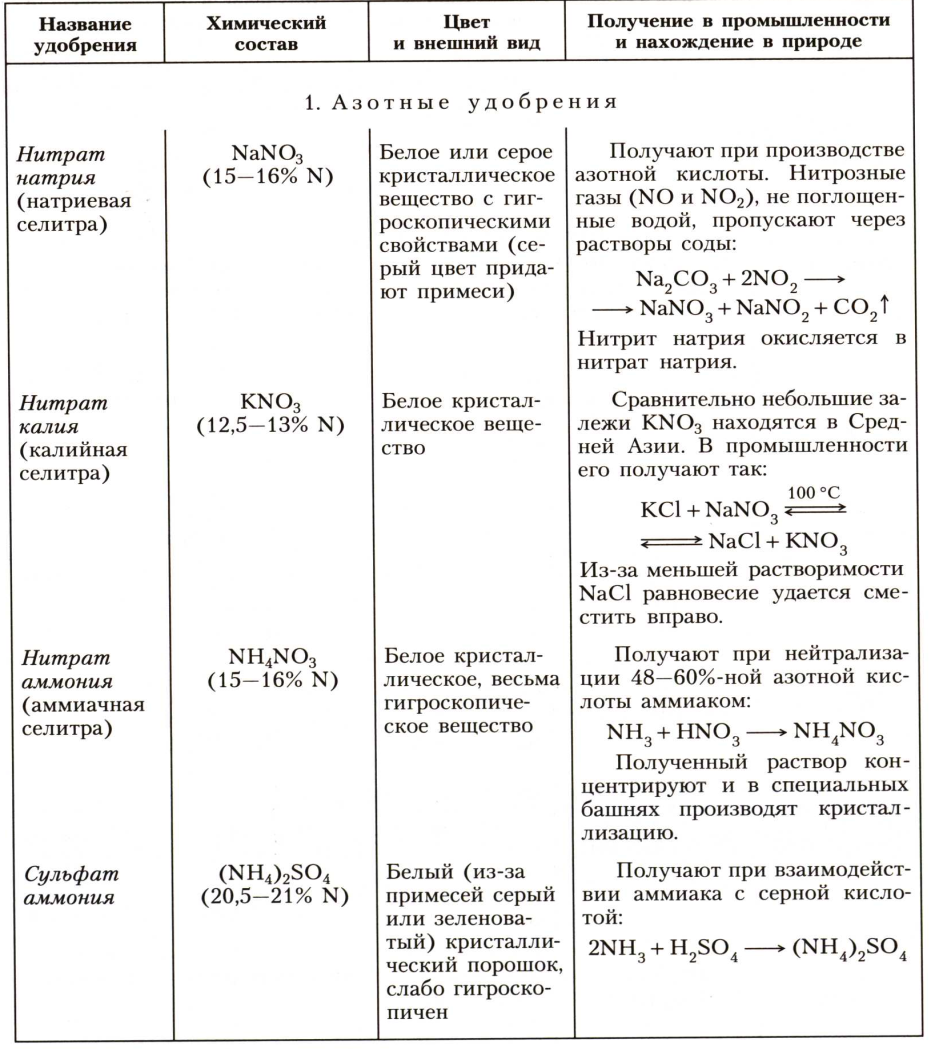 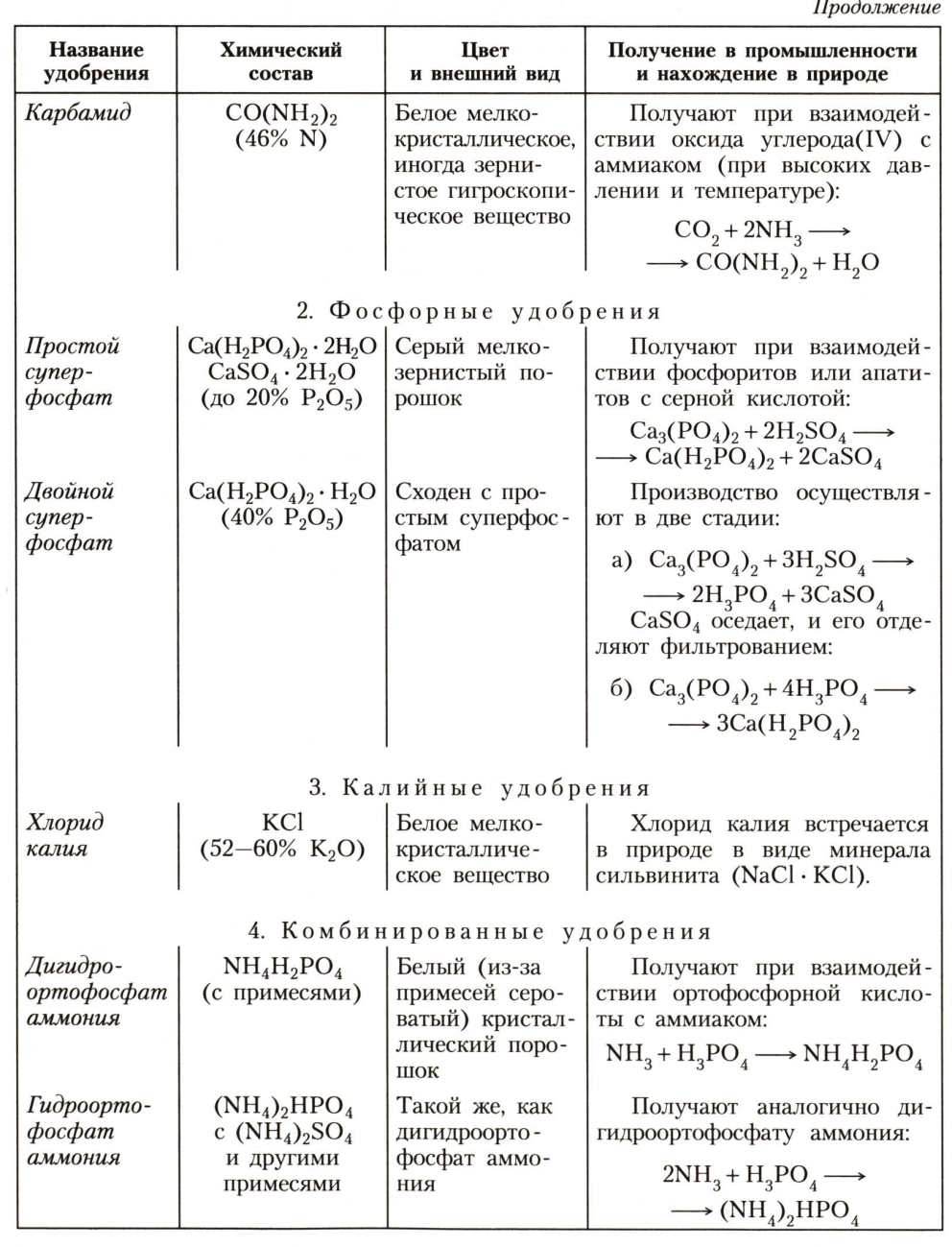 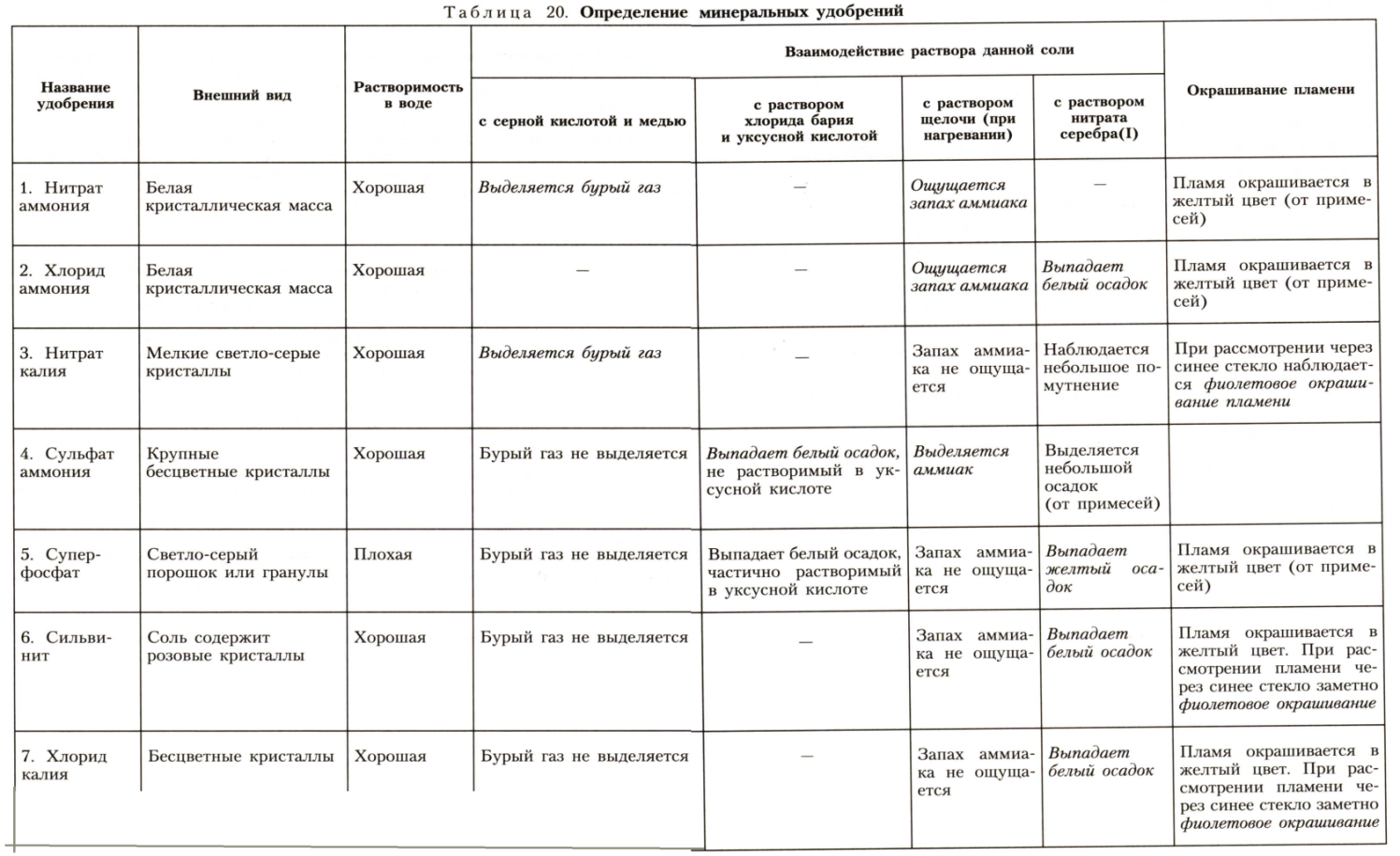 Библиографический список: 1. Ф.Г. Фельдман Химия 9 класс2. Штефан В.К. Жизнь растений и удобрений – М., 1981г.3. Артюшин А.М., Державин Л.М. Краткий словарь по удобрениям - 2-е изд. – М., 1984г.4. Основы земледелия и растеневодства - 3-е изд. / Под ред. Никляева В.С. – М., 1990г.5. Вронский В.А. Прикладная экология. – Ростов-на-Дону, 1996г.6. Основы химической технологии / Под ред. И.П. Мухленова. – 4-е изд., перераб. и доп. – М.: Высш. шк., 1991. – 463 с.: ил.7. Журнал Химия и жизнь – XXI век, № 4, 1998г.УдобрениеХимическийсоставСодержаниеазота, %ФормаазотаВоздействиена почвуГигроскопичностьНатриеваяселитраNaNO3 16НитратнаяПодщелачиваетСлабаяАммиачнаяселитраNH4NO334Нитратнаяи аммонийнаяПодкисляетОченьсильнаяКалийнаяселитраКNO313,5НитратнаяПодщелачиваетСлабаяСульфат аммония(NH4)2SO421АммонийнаяПодкисляетСлабаяКарбамид (мочевина)CO(NH2)246АмиднаяПодкисляетСильнаяУдобрениеХимическийсоставФормафосфорной кислотыВоздействиена почвуСуперфосфат простойгранулированныйСa(H2PO4)2. 2H2 O +CaSO4.2H2OВодорастворимаяПодкисляетСуперфосфат двойнойгранулированныйCa(H2PO4)2.. H2OВодорастворимаяПодкисляетФосфоритная мукаСа3(РО4)2ТруднорастворимаяПодкисляетУдобрениеХимическийсоставГигроскопичностьВоздействиена почвуКалий хлористыйKC1 с NaC1МалогигроскопиченПодкисляетКалий сернокислый(сульфат калия)K2SO4НегигроскопиченПодкисляетЧем распознаем№1№2№3Водаслаборастворимхорошо растворимхорошо растворимНитрат серебражелтый осадокХлорид бариябелый осадок------Серная кислота и медьВыделяется бурый газВывод:суперфосфатсульфат аммониянитрат аммонияЧем распознаем№1№2№3Щелочьощущается запах аммиаказапах аммиака не ощущаетсязапах аммиака не ощущаетсяНитрат серебрабелый осадокнебольшое помутнениеСерная кислота и медьвыделяется бурый газВывод:Хлорид аммонияХлорид калияНитрат натрия